													P.2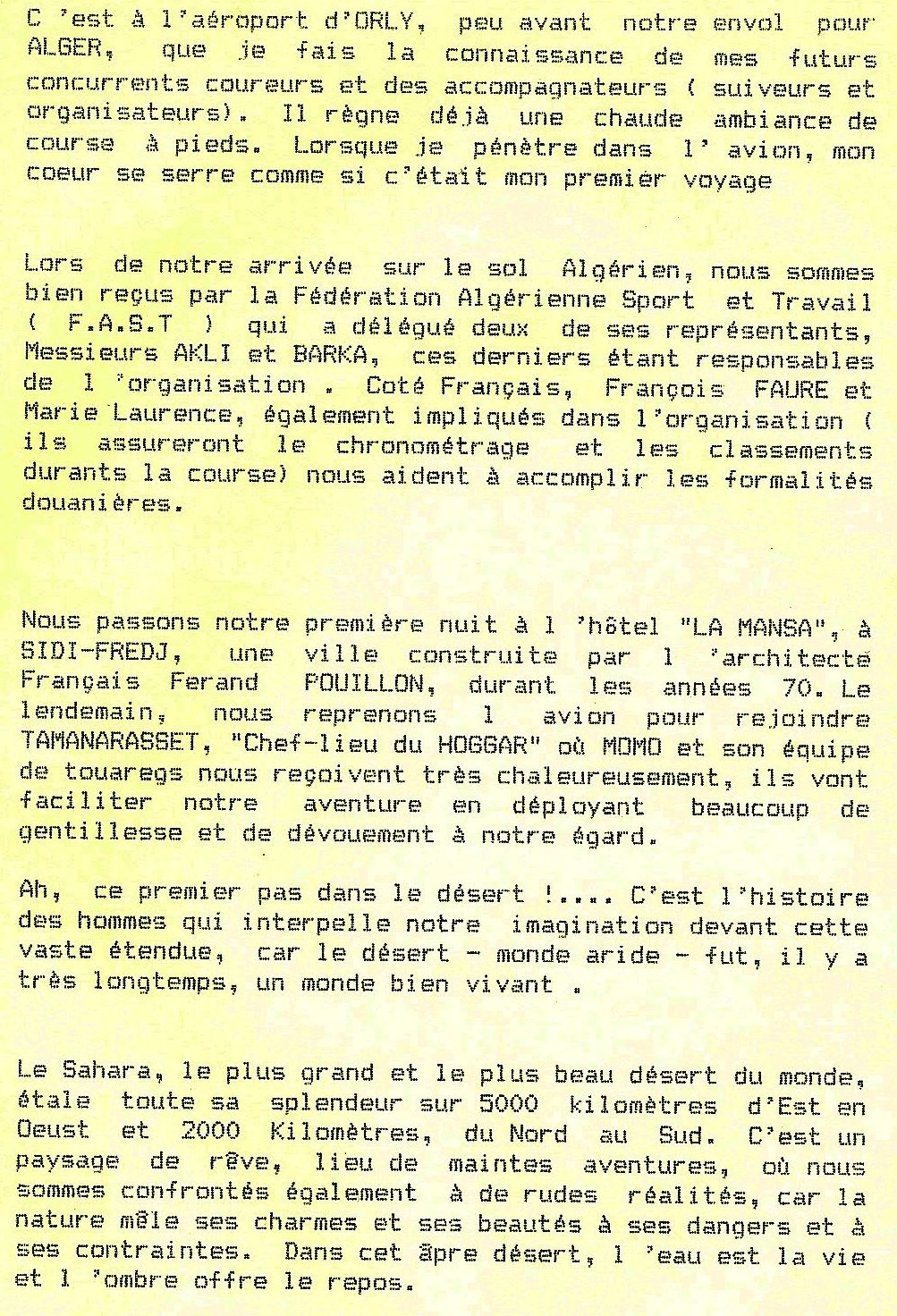 